Background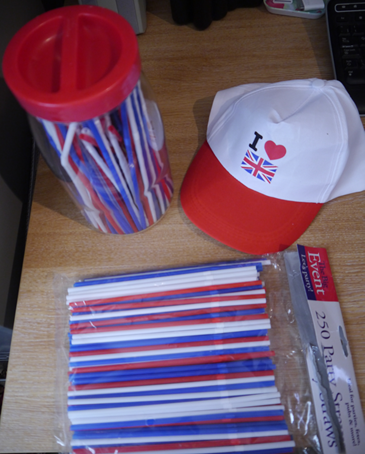 This carousel of Jubilee  tasks was  hurriedly put together for a group of 10 E1-E3 Functional Maths and English 16-19 year old learners who had just (very successfully!) finished all their Edexcel Functional Skills assessments.Most of the items were bought in Poundland.250 straws £1, baseball cap £1, bunting and large flags (not illustrated) £1 per pack. Paper chains (Budgens) £2 (Note there were 40 sticky tabs per sheet, 4 x 10)Mini cupcakes (Waitrose) £1.49 for six.Lesson planIntroductionPPT – Queen’s family, palaces, etc. Many available on TES, I adapted this one from Nicky 510 at http://www.tes.co.uk/teaching-resource/The-Queen-s-Jubilee-Discussion-6218285/   Then show parts of this YouTube video of the Queen’s Coronation  http://www.youtube.com/watch?v=LgJESiGkZus&feature=fvwrelQuestioning (dates, numbers, family, etc.)Rest of session spent moving round in from one activity to another in pairs or threes. (See following pages)All results must be recorded properly. Finish as usual with diary sheets (and Jubilee cup cakes!)Prize (Jubilee headphones £1 Poundland) awarded by tutor at the end of         session for the pair of students that have made the best effort and have recorded their answers carefully.After a year of hard work from my students, the emphasis was on celebration and fun. However, learning objectives included: measuring, counting, writing an email, spelling, 2D shapes, estimating, rounding and working with money. TABLE 1 (computer table) 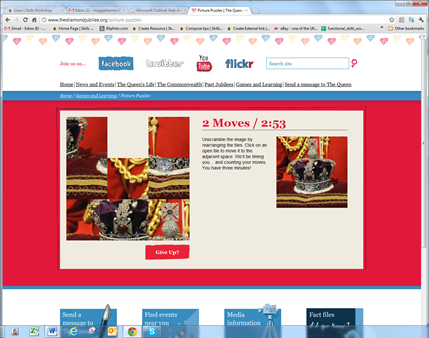 PUZZLES and QUIZZESGo tohttp://www.thediamondjubilee.org/picture-puzzlesName _____________Choose a slider puzzleWhich number puzzle did you choose?What is the picture? ___________________________________How many moves? ____________________________________How long did it take you? _______________________________Name _____________Choose a slider puzzleWhich number puzzle did you choose?What is the picture? ___________________________________How many moves? ____________________________________How long did it take you? _______________________________If you finish there are also some quizzes on this site.http://www.thediamondjubilee.org/quizzesTABLE 2 EnglishHow many words can you make from the words below?You can use a dictionary. You can use the letter cards to help you.QUEEN’S DIAMOND JUBILEE______________________________________________________________________________________________________________________________________________________Write an email of congratulations to the Queen. Write at least 3 sentences.Tell her what you will be doing to celebrate her jubilee.                       From...    You (yourname@youmail.co.uk)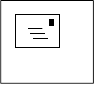 To…        The Queen Hermajesty@buck.pal.uk Subject:   Congratulations                                                                       ______________________________________________________________________________________________________________________________________________________________________________________________________________________________________________________________________________________________________________________________________________________TABLE 3 Maths                                                              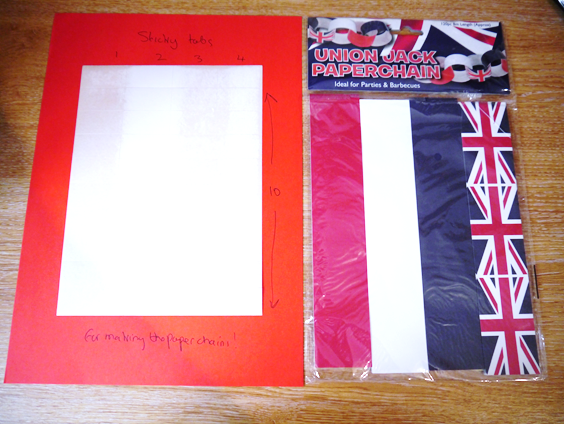 Paper chainsThere are sheets of sticky tabs to stick the chains together.
 How many sticky tabs on one sheet? ____________Show a quick way of working this out without counting them all  _________How long and wide is one coloured strip of paper? _____cm x  ____cmMake a paper chain that is 3m long. Use the different colour strips to make a repeating regular pattern.
Describe your pattern:___________________________________________________________Check the length with a measuring tape.Please write your names on the paper chain.Then complete this  table.Hang up your paper chain.TABLE 4 Maths - StrawsYou will need 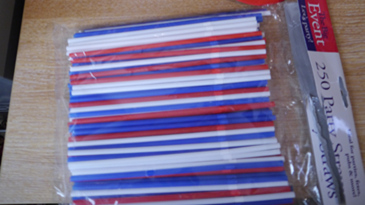 Scissors – snip the top of each straw to make a point. This helps one straw fit inside another. Use the bendy bit of the straw to make the corners of shapes.Sellotape – you can use this to keep the straws together if neededMeasure the length of one straw to the nearest cm. _______Cut one straw into quarters. Sellotape the pieces to this sheet.Cut a different coloured straw into thirds and stick to this sheet.Use three whole straws to make a triangle.Make another 2D shape with the straws. How many straws do you need to make a line 1 metre long?Estimate  the number of straws in the  bottle. Name __________________Name ___________________TABLE 5 Maths Jubilee cup cakesUse the till receipt to find the cost of one pack of 6 mini cupcakes. £________Round the cost to the nearest 10p ____________Use the rounded cost to  work out the cost of one cup cake. Show your working out. You can use a calculator.One cake costs __________________How many calories in one cake?How many calories in one pack of cakes?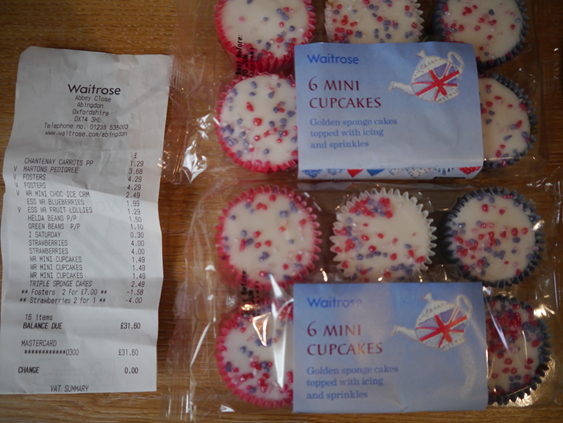 What else did I buy at Waitrose? List 3 items  ______________________red bluewhiteUnion JackTotal no. strips